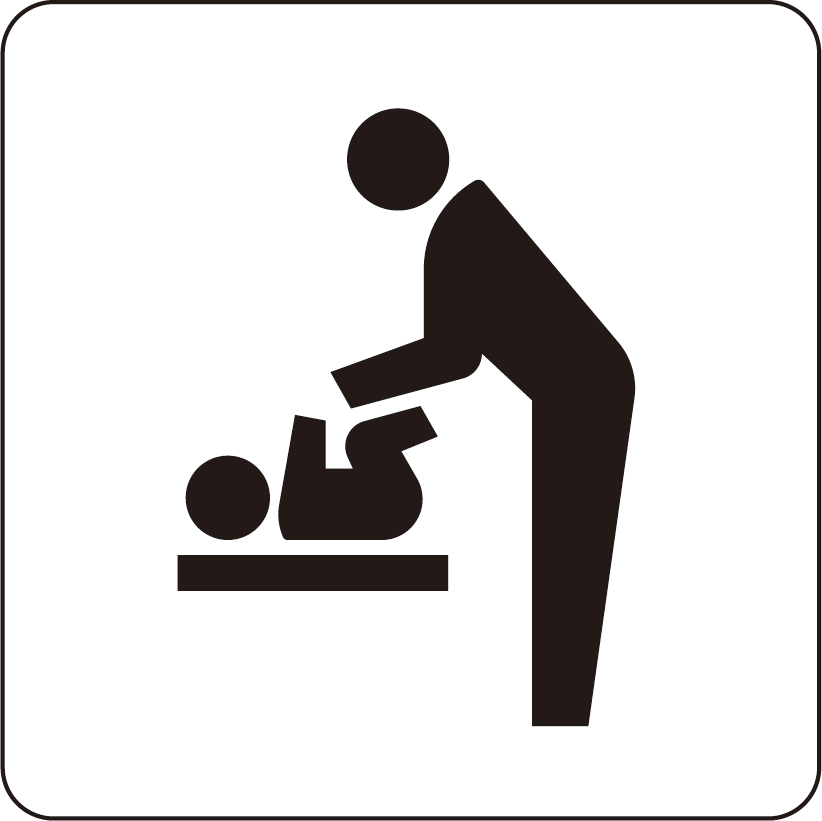 おむつおむつを かえる ところDiaper Changing Table